К НОВЫМ ТВОРЧЕСКИМ ВЕРШИНАМПод таким названием 22 апреля прошел конкурс художественной самодеятельности работников образования. С каждым годом  он становится всё более популярней среди работников образовательных учреждений. Впервые в этом году он проходил на сцене районного дом культуры, что придало ему новый, более высокий статус. Организатором конкурса выступила районная организация Профсоюза работников народного образования и науки при поддержки  комитета по образованию администрации Черлакского района. 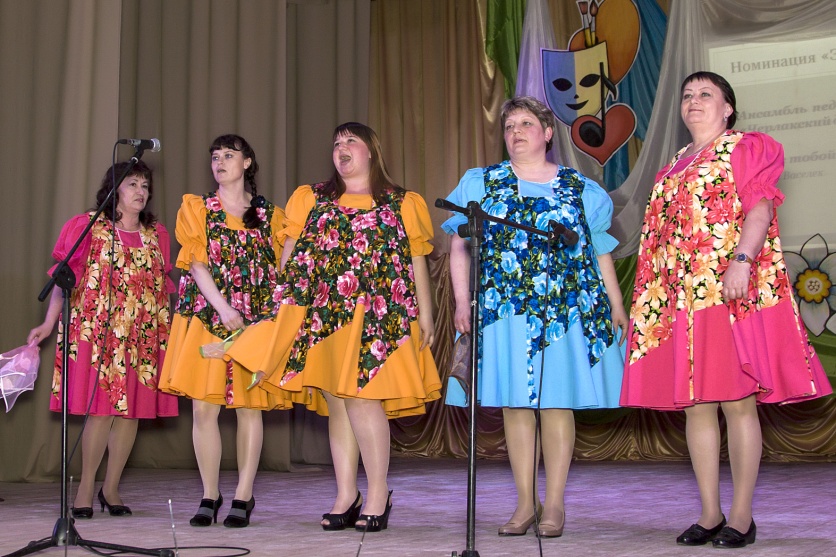 Основными задачами конкурса является - выявление новых  талантов,  ярких  индивидуальностей,   новых творческих коллективов и повышение престижа педагогической  профессии.   Конкурс проводился  по трём номинациям «Художественное слово», «Золотой голос»: сольное исполнение и ансамбли и «Дуэт» - совместный номер художественного творчества педагога и обучающегося.  В конкурсную программу было заявлено 39 номеров, в которых участвовали работники  из   13 образовательных учреждений. 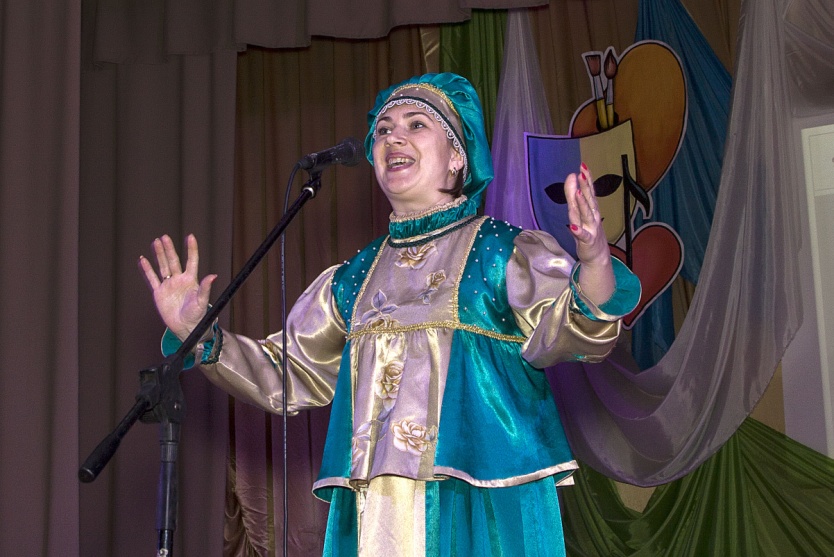   Участников конкурса  активно поддерживали   коллеги, воспитанники, обучающиеся, родители  дружными аплодисментами, и криками «браво».Работа жюри была  очень сложной  и напряженной, так как  каждый номер был  настоящим украшением всей конкурсной программы и показывал  многогранность талантов участников. Оценивая исполнительский уровень, индивидуальность, артистизм, сценический образ участников конкурса членами жюри  были представлены следующие результаты: в номинации «Художественное слово» лучшими стали: Полева Е.Г.(Черлакский детский сад №1) – первое место, Былкова И.В. (Черлакский детский сад №7)- второе место, Погорелова Н. П. (Черлакский детский дом), заняла третья место, исполнив авторское произведение.  В номинации «Дуэт» лучшим признан дуэт Кирьянова О.В. и Иштынгина К. (Черлакская СОШ №1), вторе место Галибина Н.В. и Утеуов Р. (Николаевская СОШ), на третьем месте два дуэта Сычева О.А. и Мухортова Д. (Черлакский детский сад №2), Леонова В.С. и Куратова Д.(Иртышская СОШ).      Номинация  «Золотой голос»  оценивалась  по двум направлениям.  Среди ансамблей  лучшим признан ансамбль педагогов МКОУ  «Черлакская гимназия»,  МКОУ «Черлакская СОШ №2», МБДОУ  «Черлакский детский сад №7», на втором месте ансамбль педагогов МКОУ «Иртышкая СОШ», третье место – ансамбль педагогов  Татарской СОШ и Татарского детского сада.  В сольном исполнении -  третье место заняла  Буканова М.М. (Татарская СОШ), второе – Воробьева Е.А. (Черлакская гимназия), первое место - Брехова Л.Ф. (Иртышская СОШ). По решению жюри было присуждено  Гран-при конкурса    Кирьяновой О.В. (Черлакская СОШ №1).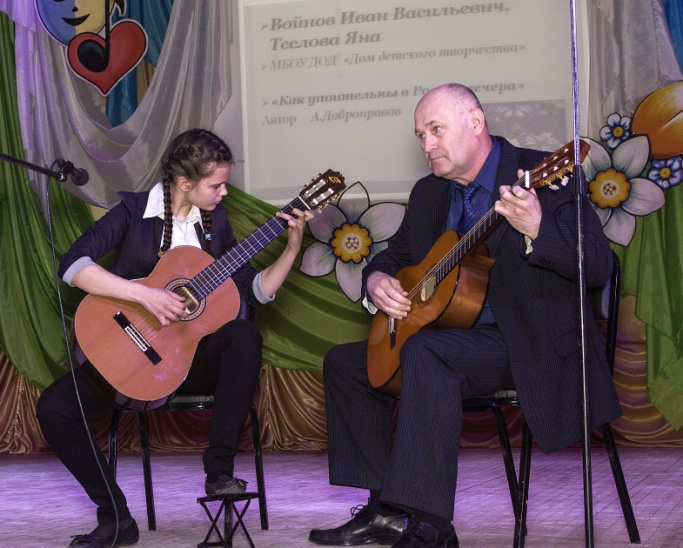 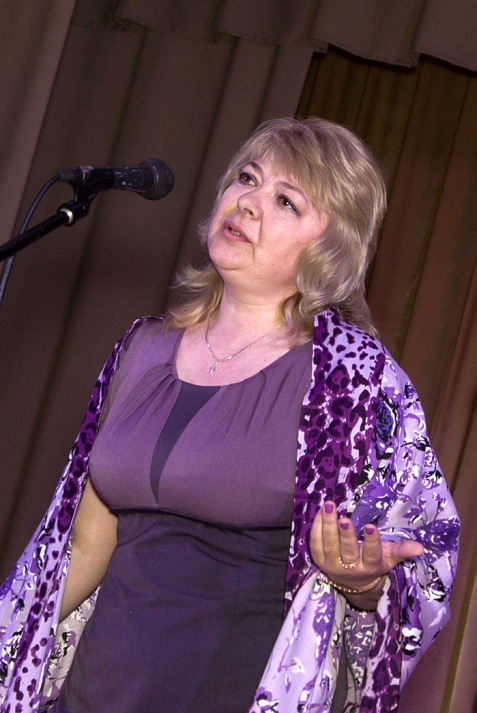 Всем участникам конкурса вручены благодарственные письма за активное участие, а   победителям  дипломы и призы.        Организаторы конкурса благодарят  образовательные учреждения за активное участие в конкурсе и надеются, что такие мероприятия   станут стимулом для профессионального роста и творческих экспериментов, ступенью к новым творческим достижениям работников.                                                                      Шарафудинова  Г.А.,                                                                председатель Черлакской районной                                                                      организации Профсоюза работников                                                                   народного образования и науки  РФ                        